          Людина і світ з методикою навчання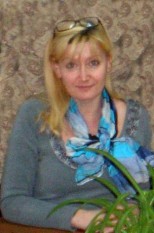 Шановні студенти 451 групи,  у цей непростий період маємо не тільки зберегти себе і рідних, але й навчитися жити в інших (невизначних) умовах. Разом с тим, це дає нам шанс навчитися,  засвоїти найкращий досвід, прочитати те, що давно відкладали і, нарешті зрозуміти, що Ви кращі за нас.Тому крім підручника, за яким ви можете готуватися до іспиту, маєте вибрати варіант контрольної роботи і надіслати на е-пошту: nataborisenchik15@gmai.com Додаткові матеріали розмішені на гул-диску за покликанням https://drive.google.com/drive/folders/15r5IatVI7HqtDrrEE9WKMYWHv2DVFotCДо співпраці, ми вчимося разом з Вами з повагою, Наталія Михайлівна.Пропоную вам перелік тем, що треба опрацювати в дистанційному режимі відповідно до розкладу:Лекційні темиЛекція 1. Особливості формування уявлень про світ у початковій школі.Лекція 2.Ціннісні виміри людського життя.Практичні заняттяПрактичне заняття .Педагогічні технології навчання в галузі«Суспільствознавство»Завдання для самостійної роботи:1. Опрацювати за електронним підручником питання «Особливості формування правосвідомості  та знань про права людини в початковій школі, започаткувати створення власної бібліотеки, що є необхідною в процесі громадянської освіти учнів початкової школи (Л. Костенко, В. Сосюра А. Костецький, та ін.)2. Створити словник базових термінів та надіслати старості групи :Базова термінологія: правопорушення, юридична відповідальність, конфлікти, добро, зло,культура і мистецтво спілкування, культура, цінність, соціальна пам’ять, матеріальна культура, духовна культура, смак, символи, проектна діяльність, ідеї, творчість.Щодо екзамену:Щодо екзамену, який маєте скласти вирішемо пізніше: або варіанти контрольної (Нижче),Або білети: обираете варіант за номером у журналі:Контрольні роботи з виконуються студентами з метою узагальнення та систематизації знань та контролю навчальних досягнень з основних тем курсу. Студент оформлює роботу та надає у визначений термін для реєстрації і на перевірку. Варіант контрольної роботи обирається відповідно до списку в академічному журналі групи.Титульний аркуш повинен мати такі реквізити: Найменування факультету, кафедри, дисципліни у відповідності до навчального плану, прізвища. ім’я та по батькові студенті, номера групи, спеціальності, ПІБ керівника (консультанта) контрольної роботиКонтрольну роботу студенти виконують у вигляді реферату. Об’єм контрольної роботи має складати 3-4 сторінки. Відповідь на теоретичне питання має містити зміст який включає виклад основного матеріалу, висновки. Виконання другого завдання передбачає написання конспекту уроку Для виконання завдань контрольної роботи використовуйте підручник, методичні посібники та Інтернет- ресурси.Варіант 1.1.Громадянське виховання особистості як педагогічна проблема.2.Розробити конспект уроку  освітньої галузі «Суспільствознавство» курсу початкової школи на тему «Радість життя».3.Започаткувати складання глосарію та дати визначення термінів: громадянин, громадянство, громадянська освіта, громадянська позиція, громадянське виховання, громадянське суспільство, громадянськість, національне виховання. Варіант2.1.Характеристика суспільствознавчої складової програми „Суспільствознавство” за новим Державним стандартом2 Розробити конспект уроку освітньої галузі «Суспільствознавство» початкової школи на тему  «Людина – частина природи і суспільства».3.Започаткувати складання глосарію та дати визначення термінів: громадянин, громадянство, громадянська освіта, громадянська позиція, громадянське виховання, громадянське суспільство, громадянськість, національне виховання. Варіант3.1.Характеристика основних форм діяльності учнів початкової школи на уроках „Громадянська освіта”.2. Розробити конспект уроку з курсу освітньої галузі «Суспільствознавство» початкової школи на тему «Людські чесноти».3. Започаткувати складання глосарію та дати визначення термінів громадянин, громадянство, громадянська освіта, громадянська позиція, громадянське виховання, громадянське суспільство, громадянськість, національне виховання. Варіант4.1.Педагогічна діагностика рівня громадянської культури учнів початкової школи на сучасному етапі.2. Розробити конспект уроку освітньої галузі «Суспільствознавство» початкової школи на тему «Винаходи людства».3. Започаткувати складання глосарію та дати визначення термінів громадянин, громадянство, громадянська освіта, громадянська позиція, громадянське виховання, громадянське суспільство, громадянськість, національне виховання. Варіант5.1.Історико-педагогічний аналіз проблеми громадянського виховання особистості в теорії та практиці початкової школи.2. Розробити конспект уроку освітньої галузі «Суспільствознавство» початкової школи на тему «Скарби українського народу».3. Започаткувати складання глосарію та дати визначення термінів громадянин, громадянство, громадянська освіта, громадянська позиція, громадянське виховання, громадянське суспільство, громадянськість, національне виховання. Варіант 6.1.Формування громадянських якостей на уроках початкової школи.2. Розробити конспект уроку освітньої галузі «Суспільствознавство» початкової школи на тему «Як досягти успіху».3. Започаткувати складання глосарію та дати визначення термінів громадянин, громадянство, громадянська освіта, громадянська позиція, громадянське виховання, громадянське суспільство, громадянськість, національне виховання. Варіант 7.Політичні засади людського існування. Політика і влада. Що ви знаєте про Декларацію прав дитини. Які права має дитина.Розробити конспект уроку освітньої галузі «Суспільствознавство» початкової школи на тему «Україна – наша держава».Започаткувати складання глосарію та дати визначення термінів громадянин, громадянство, громадянська освіта, громадянська позиція, громадянське виховання, громадянське суспільство, громадянськість, національне виховання. Варіант 8.Спілкування людини з людиною. Людина в групі . Взаємодія людей у родині, колективі, суспільстві. Які міжнародні органи створено для захисту прав людини? озробити конспект уроку  освітньої галузі «Суспільствознавство» курсу початкової школи на тему Тема. «Школа. Історія школи. Традиції».Започаткувати складання глосарію та дати визначення термінів громадянин, громадянство, громадянська освіта, громадянська позиція, громадянське виховання, громадянське суспільство, громадянськість, національне виховання.Варіант 9.Моральні цінності українського народу.Поясніть, як Ви розумієте зміст ст.1.Загальної декларації прав людини і Конституції України? Що таке „геноцид”, „апартеїд”, „дискримінація”?Започаткувати складання глосарію та дати визначення термінів громадянин, громадянство, громадянська освіта, громадянська позиція, громадянське виховання, громадянське суспільство, громадянськість, національне виховання.Розробити конспект уроку освітньої галузі «Суспільствознавство» курсу початкової школи на тему «Навчання як складова життєвого успіху». Варіант 10. Пригадайте, коли виникли ідеї про права людини? Наведіть приклади, що підтверджують вашу думку? Розробити конспект уроку освітньої галузі «Суспільствознавство» курсу початкової школи на тему «Вчимося вчитися»Започаткувати складання глосарію та дати визначення термінів громадянин, громадянство, громадянська освіта, громадянська позиція, громадянське виховання, громадянське суспільство, громадянськість, національне виховання. Варіант 11.Правовий статус особистості і правова держава. Як ви гадаєте, що включає поняття „людська гідність”. Розробити конспект уроку освітньої галузі «Суспільствознавство» курсу початкової школи на тему Тема. « Людське “Я” . Характер людини.”Започаткувати складання глосарію та дати визначення термінів громадянин, громадянство, громадянська освіта, громадянська позиція, громадянське виховання, громадянське суспільство, громадянськість, національне виховання. Варіант 12.Правосвідомість і правова культура. Звідки беруть початок права людини? З якими інститутами громадянського суспільства ви стикаєтеся в повсякденному житті? Розробити конспект уроку освітньої галузі «Суспільствознавство» курсу початкової школи на тему « Зовнішність людини. Акуратність».Започаткувати складання глосарію та дати визначення термінів громадянин, громадянство, громадянська освіта, громадянська позиція, громадянське виховання, громадянське суспільство, громадянськість, національне виховання. Варіант 13.Які економічні права громадян ви знаєте? Якими володіють економічними правами діти ? Як ви розумієте правило римського права „Той, хто користується своїм правом, не порушує нічийого права”.Започаткувати складання глосарію та дати визначення термінів громадянин, громадянство, громадянська освіта, громадянська позиція, громадянське виховання, громадянське суспільство, громадянськість, національне виховання. Розробити конспект уроку освітньої галузі «Суспільствознавство» курсу початкової школи на тему «Сім’я. Основні обов’язки в сімї»Варіант 14.Які права мають громадяни України. Як стати громадянином України? Наведіть приклади прав і обов’язків, які має кожний з Вас, але яких нема  в юридичних нормах? Розробити конспект уроку освітньої галузі «Суспільствознавство» курсу початкової школи на тему «Правила поведінки в громадських місцях».Започаткувати складання глосарію та дати визначення термінів громадянин, громадянство, громадянська освіта, громадянська позиція, громадянське виховання, громадянське суспільство, громадянськість, національне виховання. Варіант 15.Що є джерелом дитячих прав ? Які права дитини визнаєте? Розробити конспект уроку з курсу освітньої галузі «Суспільствознавство» початкової школи на тему «За що я ціную з дружбу».Започаткувати складання глосарію та дати визначення термінів громадянин, громадянство, громадянська освіта, громадянська позиція, громадянське виховання, громадянське суспільство, громадянськість, національне виховання. Варіант 16.Назвіть основні обов’язки дитини. Розробити конспект уроку з освітньої галузі «Суспільствознавство» курсу початкової школи на тему: «Що таке чесноти».Започаткувати складання глосарію та дати визначення термінів громадянин, громадянство, громадянська освіта, громадянська позиція, громадянське виховання, громадянське суспільство, громадянськість, національне виховання. Варіант 17.В чому полягають трудові права неповнолітніх. Розробити конспект уроку з курсу освітньої галузі «Суспільствознавство» курсу початкової школи на тему «Основні правопорушення поширені серед дітей»Започаткувати складання глосарію та дати визначення термінів громадянин, громадянство, громадянська освіта, громадянська позиція, громадянське виховання, громадянське суспільство, громадянськість, національне виховання. Варіант 18.Сформулюйте преамбулу Конвенції ООН про права дитини. Розробити конспект уроку з курсу освітньої галузі «Суспільствознавство»  курсу початкової школи на тему «Правила життя в суспільстві».Започаткувати складання глосарію та дати визначення термінів громадянин, громадянство, громадянська освіта, громадянська позиція, громадянське виховання, громадянське суспільство, громадянськість, національне виховання. Варіант 19.Хто може бути депутатом Верховної Ради України? Назвіть основні обов’язки громадянина України? основні зовнішні ознаки держави. Основні функції держави?Розробити конспект уроку освітньої галузі «Суспільствознавство» курсу початкової школи на тему. «Україна – мій рідний край. Скарби України. Родом з України».Започаткувати складання глосарію та дати визначення термінів громадянин, громадянство, громадянська освіта, громадянська позиція, громадянське виховання, громадянське суспільство, громадянськість, національне виховання. 